Summer 1 2024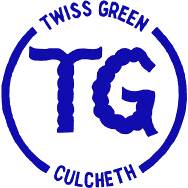 